В Ассоциацию от Общества с ограниченной ответственностью «Салым Петролеум Девелопмент» (ИНН 8619017847) поступило заявление об изменении сведений, содержащихся в реестре членов Ассоциации в отношении члена Ассоциации Публичная компания с ограниченной ответственностью «Салым Петролеум Девелопмент Н.В.» (№ 207 в реестре членов).Из поступившего заявления, судебных актов, содержащихся в ИС «Картотека арбитражных дел», а также из ранее поступившего от заявителя уведомления от 13.09.2022 № SPDO-22-000172 установлено следующее.Решением Арбитражного суда Московской области от 22.08.2022 № А41-54894/2022, принятым на основании норм Федерального закона от 14.07.2022 N 320-ФЗ «О внесении изменений в Федеральный закон «О приватизации государственного и муниципального имущества», отдельные законодательные акты Российской Федерации и об установлении особенностей регулирования имущественных отношений», филиал Публичной компании с ограниченной ответственностью «Салым Петролеум Девелопмент Н.В.» (№ 207 в реестре членов Ассоциации) как иностранного юридического лица был преобразован в Общество с ограниченной ответственностью «Салым Петролеум Девелопмент» (ООО «СПД»). Образованное на основании судебного решения российское юридическое лицо зарегистрировано в установленном порядке за ОГРН 1228600007525. В пользу созданного общества перешли все права и обязанности иностранного юридического лица в порядке универсального правопреемства.В соответствии с п. 4 ч. 9 ст. 12 Федерального закона от 14.07.2022 N 320-ФЗ в случае преобразования филиала иностранного юридического лица в российское юридическое лицо к последнему переходят права и обязанности, вытекающие из деятельности филиала (представительства) иностранного юридического лица в Российской Федерации, в том числе права и обязанности по любым соглашениям, стороной которых являлось иностранное юридическое лицо и которые связаны с ведением деятельности на территории Российской Федерации, а также права на принадлежавшие иностранному юридическому лицу акции, доли (паи) в уставном (складочном) капитале российских организаций и иные права участия в таких организациях. Указанное означает, что к российскому юридическому лицу переходят также и права участия в Ассоциации как в российской корпорации.Принимая во внимание специальные нормы Федерального закона от 14.07.2022 N 320-ФЗ, устанавливающие универсальное правопреемство, Ассоциация не находит оснований для отказа в внесении изменений.Из поступившего заявления и приложенных документов также следует, что местом нахождения ООО «СПД» является поселок Салым, Ханты-Мансийский округ – Югра.В соответствии с ч. 3 ст. 55.6 Градостроительного кодекса Российской Федерации членами саморегулируемой организации, основанной на членстве лиц, осуществляющих строительство, могут быть только индивидуальные предприниматели и (или) юридические лица, зарегистрированные в том же субъекте Российской Федерации, в котором зарегистрирована такая саморегулируемая организация.Изложенное означает, что продолжение членства ООО «СПД» в Ассоциации содержит признаки нарушения норм законодательства Российской Федерации о градостроительной деятельности и правил, установленных внутренними документами Ассоциации. Для выявления факта наличия или отсутствия нарушений необходимо проведение внеплановой проверки.На основании изложенного, в соответствии с п. 9.2.10 Устава Ассоциации СРО «Нефтегазстрой-Альянс», руководствуясь положениями подпункта в) пункта 3.3 Положения о контроле деятельности членов Ассоциации,ПРИКАЗЫВАЮ1. Внести в реестр членов Ассоциации в отношении члена Ассоциации Публичная компания с ограниченной ответственностью «Салым Петролеум Девелопмент Н.В.» (№ 207 в реестре членов) следующие сведения:2. Провести внеплановую проверку члена ООО «СПД» (ИНН 8619017847), номер в реестре членов 207) на предмет соблюдения требований ч. 3 ст. 55.6 Градостроительного кодекса Российской Федерации, п. 2.1.1. Положения о членстве Ассоциации, дата начала проверки – 24.10.2022;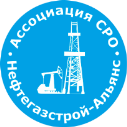 Ассоциация саморегулируемая организация«Объединение строителей объектов топливно-энергетического комплекса «Нефтегазстрой-Альянс»Ассоциация саморегулируемая организация«Объединение строителей объектов топливно-энергетического комплекса «Нефтегазстрой-Альянс»Российская Федерация, 107045, Москва, Ананьевский переулок, д.5, стр.3 тел.: 8 (495) 608-32-75; http: //www.np-ngsa.ru; mail: info@np-ngsa.ruРоссийская Федерация, 107045, Москва, Ананьевский переулок, д.5, стр.3 тел.: 8 (495) 608-32-75; http: //www.np-ngsa.ru; mail: info@np-ngsa.ruРоссийская Федерация, 107045, Москва, Ананьевский переулок, д.5, стр.3 тел.: 8 (495) 608-32-75; http: //www.np-ngsa.ru; mail: info@np-ngsa.ruПРИКАЗ ПРИКАЗ ПРИКАЗ 20.10.2022О внесении изменений и назначении внеплановой проверкиКатегория сведенийСведенияПолное и (в случае, если имеется) сокращенное наименованиеОБЩЕСТВО С ОГРАНИЧЕННОЙ ОТВЕТСТВЕННОСТЬЮ "САЛЫМ ПЕТРОЛЕУМ ДЕВЕЛОПМЕНТ" ООО "СПД"Дата государственной регистрации юридического лица01.09.2022Государственный регистрационный номер записи о государственной регистрации юридического лица1228600007525Место нахождения юридического лицаХанты-Мансийский автономный округ - Югра, М.Р-Н НЕФТЕЮГАНСКИЙ, С.П. САЛЫМ, П САЛЫМИдентификационный номер налогоплательщика8619017847Фамилия, имя, отчество лица, осуществляющего функции единоличного исполнительного органа юридического лицаПарамошин Денис ВасильевичСведения о наличии (отсутствии) права осуществлять строительство, реконструкцию, капитальный ремонт, снос особо опасных, технически сложных и уникальных объектов, кроме объектов использования атомной энергии (о соответствии установленным в соответствии с частью 8 статьи 55.5 Градостроительного кодекса Российской Федерации требованиям к членам Ассоциации, осуществляющим строительство, реконструкцию, капитальный ремонт, снос особо опасных, технически сложных и уникальных объектов, за исключением объектов использования атомной энергии)Соответствует установленным в соответствии с частью 8 статьи 55.5 Градостроительного кодекса Российской Федерации требованиям к членам Ассоциации, осуществляющим строительство, реконструкцию, капитальный ремонт, снос особо опасных, технически сложных и уникальных объектов, за исключением объектов использования атомной энергииCведения о фактическом совокупном размере обязательств члена Ассоциации по договорам строительного подряда, договорам подряда на осуществление сноса, заключенным с использованием конкурентных способов, определяемом в соответствии с частью 7 статьи 55.13 Градостроительного кодекса Российской Федерации0Генеральный директорА.А. Ходус